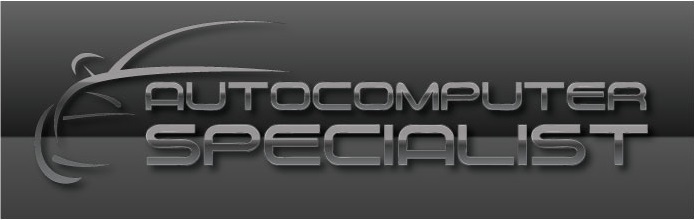 221 South State Rd 7                             Email: autocomputerspecialist@gmail.com                                                               Plantation FL, 33317                              Website: autocomputerspecialist.com                                                                               (954) 513-8359 WARRANTY FORMMust send in this form with copy of purchase receipt or warranty will not honored.This form must be fully completed and signed on bottom or your process time will be prolonged!Name:_____________________________________________________________________________Address:___________________________________________________________________________Phone#:____________________________EMAIL:_________________________________________Vehicle Year:________ Production Date:                 Make:___________________          Model:___ ___VIN#:______________________________________________Mileage:________________________ PART#:____________________________________________________________________________Engine Size / Liters :_______(2003 & Up  Dodge Diesel only)valve cover ref#:___________________Part Type:  ECM /  TCM /  PCM /  BCM/  IDM /  FICM / Wiring Harness /  Gage Cluster / TIPM/OtherDo you have any P0600 codes?:  Y /N                  Is it ?:	  2WD or 4WDTransmission:	Automatic / Manual                 Fuel Type:    Gas / Diesel Are there any:  Aftermarket Programmer, Chips or Deletes? If so which one?Do you have communications with the unit?    Y/N	Is the vehicle in driving conditions?   Y/N   (if yes describe in box below how it was running) Customer Signature X                                                                        Date-              /                 /		WARRANY INFORMATION: Your unit will have 1 Year Warranty, prorated after 6 months or 12,000mi/19,300km. We do not issue Refunds on Testing or R&R Services, Warranty is subject to ACS approval. The warranty is non-transferrable applies only to original purchaser void if vehicle is sold! Auto Computer Specialist is not responsible for lost or mismailed units to us for warranty or R&R services. No warranty will be honored without receipts and without defected in hand. When you ship us your old or defected part, Please write on the invoice what is wrong with the defected unit! If a unit is lost we do not honor warranty and you must do a new purchase. THE WARRANTY COVERS;  part replacement only. All (TSB) diagnostic & installations of our product must have ASE certified & OEM parts installed (proof of purchase will be required for warranty). Any shipping charges or labor charges incurred by the purchaser will not be included under this warranty. EXCLUDING  collision, oil and water damage. In addition, if the part is damaged due to pre-existing electrical shorts in your vehicle, water or oil damage and unit is non-rebuildable, there will be a core charge and you must pay for the return of the unrebuildable unit. Cores being returned for credit must have the same "OEM" part number as the re-manufactured part purchased. A core that is cracked, broken, water damaged, corroded, burned or having any missing component is not acceptable for credit; the core must be in rebuild-able condition. No core credit will be issued after the initial 30 days of purchase. Please verify that your wiring harness, grounds, sensors, battery, battery terminals and all other components are in good working condition before installing your new computer. We send out all units with Communications, sending a unit in for warranty with no communications will not be covered; loss of communications is not covered under warranty. We do NOT pay for any reimbursements such as shipping, legal fees, lost wages, car rentals, towing bills, storage fees, Mechanics labor or parts. The warranty also does not cover any damages to the ECM that is done by accident's, tampering of factory programming or aftermarket products or programs. Free ground shipping is offered 1 time with UPS 6-10 business days at time of purchase going to the buyer, any other shipping coming or going for R&R Services, R&R Warranty or Warranty must be paid by buyer. If other shipping methods are needed please contact us at  954 513-8359 for further arrangements. 'Core Return Labels are not for defect “warranty " returns.  * Estimated delivery date may vary depending on handling time, origin ZIP Code, destination ZIP Code and time of acceptance and will depend on shipping service selected and receipt of cleared payment. Delivery times may vary, especially during peak periods. When sending in your part it is necessary to take precautions to ensure that your part arrives in the same condition that it was shipped.  Please use protective layers such as bubble wrap & packing peanuts when shipping your part.* NO REFUNDS ARE ISSUED FOR SHIPPING AND HANDLING *OFFICAL USE ONLY*        Received Date:_____________